Further informationTravel Health Pro resources – Preparing for healthy travel  Travel Health Pro Country Specific GuidesName of Risk AssessorName of Risk AssessorName of Risk AssessorName of person(s)  who will be travellingName of person(s)  who will be travellingName of person(s)  who will be travelling1.Staff                         Student2.StaffStudent3.StaffStudent4.StaffStudent5.StaffStudent6.StaffStudentName of line managers / supervisorsName of line managers / supervisorsName of line managers / supervisorsPurpose of visitConferenceStudy on site Extended study on siteFieldwork on site and off site workPurpose of visitConferenceStudy on site Extended study on siteFieldwork on site and off site workPurpose of visitConferenceStudy on site Extended study on siteFieldwork on site and off site workName of the country or countries that will be visited in orderName of the country or countries that will be visited in orderName of the country or countries that will be visited in order1.1.1.2.2.2.3.3.3.4.4.4.Name of the cities that will be visitedName of the cities that will be visitedName of the cities that will be visited1.1.1.2.2.2.3.3.3.4.4.4.Flight Details (if applicable)Please use either city names or IATA airport codes e.g. London Heathrow LHROutwardsTo From DateInwardsTo From DateFlight Details (if applicable)Please use either city names or IATA airport codes e.g. London Heathrow LHROutwardsTo From DateInwardsTo From DateFlight Details (if applicable)Please use either city names or IATA airport codes e.g. London Heathrow LHROutwardsTo From DateInwardsTo From DateIf internal flights are being used please add detailsIf internal flights are being used please add detailsIf internal flights are being used please add detailsTrain Details (if applicable)OutwardsTo From DateInwardsTo From DateTrain Details (if applicable)OutwardsTo From DateInwardsTo From DateTrain Details (if applicable)OutwardsTo From DateInwardsTo From DateHotel / accommodation DetailsNameAddressE-mailTelephone number including international prefix codeHotel / accommodation DetailsNameAddressE-mailTelephone number including international prefix codeHotel / accommodation DetailsNameAddressE-mailTelephone number including international prefix codeEmbassy / Consulate detailsWhere is the embassy located    Name, address and telephone numberWhere is the consulate located   Name, address and telephone numberEmbassy / Consulate detailsWhere is the embassy located    Name, address and telephone numberWhere is the consulate located   Name, address and telephone numberEmbassy / Consulate detailsWhere is the embassy located    Name, address and telephone numberWhere is the consulate located   Name, address and telephone numberUK emergency contact informationName, address and telephone number of UK contactUK emergency contact informationName, address and telephone number of UK contactUK emergency contact informationName, address and telephone number of UK contactSecurity AdviceHas the Foreign and Commonwealth Office (FCO) travel advice webpage been checked Yes                      No  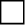 What is the FCO status of the country or parts of the country Advise against all travel (Name Area)Advise against all but essential travel (Name Area)FCO advice available before travelling (Name Area)Security AdviceHas the Foreign and Commonwealth Office (FCO) travel advice webpage been checked Yes                      No  What is the FCO status of the country or parts of the country Advise against all travel (Name Area)Advise against all but essential travel (Name Area)FCO advice available before travelling (Name Area)Security AdviceHas the Foreign and Commonwealth Office (FCO) travel advice webpage been checked Yes                      No  What is the FCO status of the country or parts of the country Advise against all travel (Name Area)Advise against all but essential travel (Name Area)FCO advice available before travelling (Name Area)Medical information and fitness to travelNote: Having a pre-existing condition does not bar a person from travelling.Does the person travelling suffer from a pre-existing medical condition?Yes                         No        Does the person travelling require medical clearance to travel?Yes                         No        Has the persons travelling obtained medical clearance?Yes                         No        What period is the clearance valid over?Start EndIs the person travelling pregnant?Yes                         No        Has the NHS Choices travel vaccinations website been checked for vaccinations that may be required Yes                         No        Are new or booster vaccinations required by the persons travelling?Yes                         No        Has the NHS Choices Cover your healthcare abroad website been checked?Yes                         No        Medical information and fitness to travelNote: Having a pre-existing condition does not bar a person from travelling.Does the person travelling suffer from a pre-existing medical condition?Yes                         No        Does the person travelling require medical clearance to travel?Yes                         No        Has the persons travelling obtained medical clearance?Yes                         No        What period is the clearance valid over?Start EndIs the person travelling pregnant?Yes                         No        Has the NHS Choices travel vaccinations website been checked for vaccinations that may be required Yes                         No        Are new or booster vaccinations required by the persons travelling?Yes                         No        Has the NHS Choices Cover your healthcare abroad website been checked?Yes                         No        Medical information and fitness to travelNote: Having a pre-existing condition does not bar a person from travelling.Does the person travelling suffer from a pre-existing medical condition?Yes                         No        Does the person travelling require medical clearance to travel?Yes                         No        Has the persons travelling obtained medical clearance?Yes                         No        What period is the clearance valid over?Start EndIs the person travelling pregnant?Yes                         No        Has the NHS Choices travel vaccinations website been checked for vaccinations that may be required Yes                         No        Are new or booster vaccinations required by the persons travelling?Yes                         No        Has the NHS Choices Cover your healthcare abroad website been checked?Yes                         No        Insurance InformationHas insurance been arranged?The university can provide travel insurance for people travelling on business. Information is available at this link - Insurance  and also at SGUL Travel Insurance SummaryName of insurerInsurance InformationHas insurance been arranged?The university can provide travel insurance for people travelling on business. Information is available at this link - Insurance  and also at SGUL Travel Insurance SummaryName of insurerInsurance InformationHas insurance been arranged?The university can provide travel insurance for people travelling on business. Information is available at this link - Insurance  and also at SGUL Travel Insurance SummaryName of insurerHas the travel been logged onto Yourself?Yes                         No        Has the travel been logged onto Yourself?Yes                         No        Has the travel been logged onto Yourself?Yes                         No        Overseas Work Location Hazard Information The list of hazards below is not exhaustive. The following should be consideredHuman activityCivil unrest, protests / demonstrations / muggings / robbery / kidnapAnimal ActivityBites / Scratches / spitting / Where is the main site the worker will be based at located – Name and addressWill any work take place off-site?Yes                         No        Where is the secondary site located – Name and address or co-ordinatesWill the worker be accompanined?Yes                         No        Does the external location have known hazards associated with it? Yes                         No        Please list the hazardsDoes the work involve entry into an individuals house Yes                         No        Does the work involve meeting people in an outside environment? Yes                         No        Does the work involve meeting people after dark?Yes                         No        Does the work involve collecting samples in an outside environment?Yes                         No        Does the work involve collecting samples after dark?Yes                         No        Will other individuals be present?Yes                         No        Will animals be present?Yes                         No        Will the workers each be contactable by mobile phone at all times?Yes                         No        Travel Hazard Information Will the worker be using public transport to the destination?Yes                         No        Will the worker be a hire car to the destination?Yes                         No        Will the worker need to go outside of a city / town Yes                         No        Will travel occur after dark?Yes                         No        Will the workers be transporting equipment?Yes                         No        Will the workers be transporting computers / laptops?   Yes                No Overseas Work Location Hazard Information The list of hazards below is not exhaustive. The following should be consideredHuman activityCivil unrest, protests / demonstrations / muggings / robbery / kidnapAnimal ActivityBites / Scratches / spitting / Where is the main site the worker will be based at located – Name and addressWill any work take place off-site?Yes                         No        Where is the secondary site located – Name and address or co-ordinatesWill the worker be accompanined?Yes                         No        Does the external location have known hazards associated with it? Yes                         No        Please list the hazardsDoes the work involve entry into an individuals house Yes                         No        Does the work involve meeting people in an outside environment? Yes                         No        Does the work involve meeting people after dark?Yes                         No        Does the work involve collecting samples in an outside environment?Yes                         No        Does the work involve collecting samples after dark?Yes                         No        Will other individuals be present?Yes                         No        Will animals be present?Yes                         No        Will the workers each be contactable by mobile phone at all times?Yes                         No        Travel Hazard Information Will the worker be using public transport to the destination?Yes                         No        Will the worker be a hire car to the destination?Yes                         No        Will the worker need to go outside of a city / town Yes                         No        Will travel occur after dark?Yes                         No        Will the workers be transporting equipment?Yes                         No        Will the workers be transporting computers / laptops?   Yes                No Overseas Work Location Hazard Information The list of hazards below is not exhaustive. The following should be consideredHuman activityCivil unrest, protests / demonstrations / muggings / robbery / kidnapAnimal ActivityBites / Scratches / spitting / Where is the main site the worker will be based at located – Name and addressWill any work take place off-site?Yes                         No        Where is the secondary site located – Name and address or co-ordinatesWill the worker be accompanined?Yes                         No        Does the external location have known hazards associated with it? Yes                         No        Please list the hazardsDoes the work involve entry into an individuals house Yes                         No        Does the work involve meeting people in an outside environment? Yes                         No        Does the work involve meeting people after dark?Yes                         No        Does the work involve collecting samples in an outside environment?Yes                         No        Does the work involve collecting samples after dark?Yes                         No        Will other individuals be present?Yes                         No        Will animals be present?Yes                         No        Will the workers each be contactable by mobile phone at all times?Yes                         No        Travel Hazard Information Will the worker be using public transport to the destination?Yes                         No        Will the worker be a hire car to the destination?Yes                         No        Will the worker need to go outside of a city / town Yes                         No        Will travel occur after dark?Yes                         No        Will the workers be transporting equipment?Yes                         No        Will the workers be transporting computers / laptops?   Yes                No Safety measures currently in placeControl Measures: (for example, communication, training, pre-work visits supervision).  Include special measures for vulnerable groups, such as disabled people and pregnant workers.  Safety measures currently in placeControl Measures: (for example, communication, training, pre-work visits supervision).  Include special measures for vulnerable groups, such as disabled people and pregnant workers.  Safety measures currently in placeControl Measures: (for example, communication, training, pre-work visits supervision).  Include special measures for vulnerable groups, such as disabled people and pregnant workers.  Part 3         Indicate the level of the risk the task poses using current safety                    MeasuresExplain the reason for your decision  (Risk could be Low / Medium / High) Part 3         Indicate the level of the risk the task poses using current safety                    MeasuresExplain the reason for your decision  (Risk could be Low / Medium / High) Part 3         Indicate the level of the risk the task poses using current safety                    MeasuresExplain the reason for your decision  (Risk could be Low / Medium / High) Part 4                           Determine ways to further control the risksPart 4                           Determine ways to further control the risksPart 4                           Determine ways to further control the risksEmergency ProceduresEmergency ProceduresEmergency ProceduresFirst Aid ProceduresFirst Aid ProceduresFirst Aid ProceduresRisk ControlAre the risks associated with the project adequately controlled      Yes             No   Please state you reasonRisk ControlAre the risks associated with the project adequately controlled      Yes             No   Please state you reasonRisk ControlAre the risks associated with the project adequately controlled      Yes             No   Please state you reasonPart 5             Implementation and Communication of the Risk AssessmentDate of completion of AssessmentName of AssessorWho is responsible for communicatuing this assessment to other staff Names and Signatures of those covered by this assessmentPart 5             Implementation and Communication of the Risk AssessmentDate of completion of AssessmentName of AssessorWho is responsible for communicatuing this assessment to other staff Names and Signatures of those covered by this assessmentPart 5             Implementation and Communication of the Risk AssessmentDate of completion of AssessmentName of AssessorWho is responsible for communicatuing this assessment to other staff Names and Signatures of those covered by this assessmentPart 6                                 Review of Risk AssessmentCompletion date of assessmentReview date of assessmentPart 6                                 Review of Risk AssessmentCompletion date of assessmentReview date of assessmentPart 6                                 Review of Risk AssessmentCompletion date of assessmentReview date of assessment